Д О Г О В О Р  № участия в долевом строительствег. Тольятти						                   		«  »            2023 годаОбщество с ограниченной ответственностью «Специализированный застройщик «КриптоСтрой» (ООО Специализированный застройщик «КриптоСтрой»), именуемое в дальнейшем «Застройщик», в лице Вотякова Дмитрия Юрьевича, действующей на основании устава, с одной стороны, и                                    , именуемый в дальнейшем «Участник долевого строительства», с другой стороны, вместе именуемые «Стороны», заключили настоящий договор о нижеследующем:Термины и определенияДля целей настоящего договора используются следующие основные понятия:- «Договор» - настоящий договор участия в долевом строительстве;- «Многоквартирный дом» - Жилой дом со встроенно-пристроенными нежилыми помещениями с инженерно-техническим обеспечением по адресу: Российская Федерация, Самарская область, г. Тольятти, Автозаводский район, ул. Спортивная, земельный участок с кадастровым номером 63:09:0104013:1480;- «Объект долевого строительства» - жилое помещение (квартира)  № (строительный), а также общее имущество в Многоквартирном доме, подлежащие передаче Участнику долевого строительства после получения разрешения на ввод в эксплуатацию Многоквартирного дома и входящие в состав Многоквартирного дома;- «общая приведённая площадь квартиры» - сумма общей площади жилого помещения (квартиры), и площади лоджий, балконов, веранд, террас и холодных кладовых, подсчитываемых со следующими понижающими коэффициентами: для лоджий - 0,5, для балконов и террас - 0,3, для веранд и холодных кладовых - 1,0;- «общая площадь квартиры» - сумма площадей помещений квартиры, включая площадь помещений вспомогательного использования, предназначенных для удовлетворения гражданами бытовых и иных нужд, связанных с их проживанием в квартире, за исключением балконов, лоджий, веранд и террас;- «жилая площадь квартиры» - сумма площадей жилых комнат квартиры;- «уполномоченный банк» - банк, созданный в соответствии с законодательством Российской Федерации и включенный Банком России в перечень банков, соответствующих критериям, установленным Правительством Российской Федерации;- «эскроу-агент» - Публичное акционерное общество «Сбербанк России» (сокращенное наименование ПАО Сбербанк), место нахождения: г. Москва; адрес: 117997, г. Москва, ул. Вавилова, д. 19; адрес электронной почты: Escrow_Sberbank@sberbank.ru, номер телефона: 8-800-707-00-70 доб. 60992851.1.ПРЕДМЕТ ДОГОВОРА1.1 Застройщик обязуется в предусмотренный Договором срок своими  силами  и (или) с привлечением других лиц построить Многоквартирный дом и после получения разрешения на ввод в эксплуатацию Многоквартирного дома передать Объект долевого строительства Участнику долевого строительства, а Участник долевого строительства обязуется уплатить обусловленную Договором цену до ввода в эксплуатацию многоквартирного дома путем внесения денежных средств в сроки и размере, которые установлены настоящим Договором (депонируемая сумма) на открытый в уполномоченном банке (эскроу-агент) счет эскроу с указанием сведений о таком банке и принять Объект долевого строительства при наличии разрешения на ввод в эксплуатацию Многоквартирного дома.  1.2. Предварительное описание Объекта долевого строительства согласно проектной документации:Характер отделки Объекта долевого строительства определяется согласно проектной документации и отражается в ведомости отделки Объекта (Приложение №1 к Договору, являющееся его неотъемлемой частью). Основные характеристики Многоквартирного дома согласно проектной декларации:Схема расположения Объекта указана в Приложении № 2 к Договору, являющемся его неотъемлемой частью. 1.2.1. Стороны установили, что окончательные характеристики Объекта долевого строительства (в том числе приведённая площадь квартиры, общая площадь квартиры, жилая площадь квартиры) определяется на дату получения разрешения на ввод Многоквартирного дома в эксплуатацию в соответствии с техническим планом Многоквартирного дома. 1.3. Договор подлежит государственной регистрации и считается заключенным с момента такой регистрации.1.4. Срок передачи Застройщиком Объекта долевого строительства Участнику долевого строительства – не позднее 30.10.2024 года.Застройщик вправе досрочно исполнить обязательства по передаче Объекта долевого строительства при условии получения в установленном порядке разрешения на ввод в эксплуатацию Многоквартирного дома.1.5. Застройщик гарантирует отсутствие каких-либо обременений правами третьих лиц в отношении Объекта долевого строительства на дату заключения Договора, кроме обременений, предусмотренных настоящим Договором.2. ПРАВОВЫЕ ОСНОВАНИЯ К ЗАКЛЮЧЕНИЮ ДОГОВОРА.2.1. Правовыми основаниями к заключению настоящего Договора являются:- Право собственности, возникшее из Договора купли-продажи земельного участка от 11марта 2022 года (дата регистрации договора 27 апреля 2022 года), на земельный участок (кадастровый номер 63:09:0101183:6015. Местоположение земельного участка: Россия, Самарская область, Город Тольятти, Автозаводский район, ул. Спортивная, назначение: для строительства объекта Жилой дом со встроенно-пристроенными нежилыми помещениями с инженерно-техническим обеспечением;- разрешение на строительство № 663-09-146-2022 года от 20 октября 2022 года выдано Министерством строительства Самарской области. - проектная декларация на сайте www.наш.дом.рф. 2.2.  Земельный участок кадастровый номер 63:09:0101183:6015, местоположение земельного участка: Россия, Самарская область, Город Тольятти, Автозаводский район, ул. Спортивная,  принадлежащий ООО Специализированный застройщик «КриптоСтрой»,   находится в залоге у ПАО «Сбербанк России» в качестве исполнения обязательств Застройщика по договору об открытии невозобновляемой кредитной линии № 540В00Е2RMF от 29 декабря 2022г. 3. ЦЕНА ДОГОВОРА И ПОРЯДОК РАСЧЁТОВ3.1. Цена Договора, т.е. размер денежных средств, подлежащих уплате Участником долевого строительства для создания Объекта долевого строительства, рассчитывается как произведение общей приведённой площади квартиры (п.1.2. Договора) и цены единицы общей приведенной площади квартиры (стоимость одного квадратного метра указанной площади)                   .3.2. На дату подписания Договора цена Договора составляет                                      рублей НДС не облагается в соответствии с подпунктами 22 – 23.1 пункта 3 статьи 149 НК РФ.3.3. После установления окончательных характеристик Объекта долевого строительства (п.1.2.1. Договора) на основании данных технического плана Многоквартирного дома рассчитывается окончательная цена Договора в соответствии с окончательной общей приведённой площадью квартиры. При этом стоимость цены единицы общей приведенной площади квартиры (одного квадратного метра), указанная в п.3.1. Договора не изменяется. 3.4. Застройщик в течение 10 (Десяти) рабочих дней со дня получения разрешения на ввод Многоквартирного дома в эксплуатацию производит расчёт окончательной цены договора и направляет Участнику долевого строительства уведомление о результатах такого расчёта с указанием суммы доплаты или переплаты. Уведомление может быть направлено Участнику долевого строительства на адрес электронной почты, указанный в настоящем Договоре.3.5. Если по результатам расчёта окончательная цена Договора больше цены Договора, указанной в п.3.2. Договора, Участник долевого строительства обязан оплатить Застройщику образовавшуюся разницу в срок не более 10 (Десяти) календарных дней с момента направления уведомления, указанного в п.3.4. Договора.  3.6. Оплата цены Договора, указанной в п.3.2. Договора производится Участником долевого строительства в течение 5-ти рабочих дней с момента регистрации настоящего Договора. 3.7. Оплата цены Договора, указанной в п.3.2. Договора производится Участником долевого строительства после регистрации настоящего Договора путем внесения денежных средств в размере Депонируемой суммы на специальный эскроу-счет, открываемый в банке ПАО Сбербанк (эскроу-агент) для учета и блокирования денежных средств, полученных Эскроу-агентом от являющегося владельцем счета участника долевого строительства (Депонента) в счет уплаты цены договора участия в долевом строительстве, в целях их дальнейшего перечисления Застройщику (Бенефициару) при возникновении условий, предусмотренных Федеральным законом от 30.12.2004 №214-ФЗ «Об участии в долевом строительстве многоквартирных домов и иных объектов недвижимости и о внесении изменений в некоторые законодательные акты Российской Федерации» и договором счета эскроу, заключенным между Бенефициаром, Депонентом и Эскроу-агентом, с учетом следующего:Эскроу-агент: Публичное акционерное общество «Сбербанк России» (сокращенное наименование ПАО Сбербанк), место нахождения: г. Москва; адрес: 117997, г. Москва, ул. Вавилова, д. 19; адрес электронной почты: Escrow_Sberbank@sberbank.ru, номер телефона: 900 – для мобильных, 8 (800) 555 55 50 – для мобильных и городских.Депонент:                               Бенефициар: ООО Специализированный застройщик «КриптоСтрой» (ИНН 6320053732)Депонируемая сумма:  рублей. Срок внесения Депонентом Депонируемой суммы на счет эскроу: в порядке, предусмотренном пунктом 3.6 настоящего Договора участия в долевом строительстве.Срок условного депонирования: 6 (шесть) месяцев с даты ввода объекта в эксплуатацию, определяемой как последняя дата квартала ввода в эксплуатацию, указанного в проектной декларации.3.8. Срок условного депонирования денежных средств, не может превышать более чем на шесть месяцев срок ввода в эксплуатацию многоквартирного дома и (или) иного объекта недвижимости, указанных в проектной декларации, если иное не предусмотрено действующим законодательством РФ.  3.9. Обязанность участника долевого строительства по уплате обусловленной договором цены считается исполненной с момента поступления денежных средств на открытый в уполномоченном банке счет эскроу.3.10. Проценты на сумму денежных средств, находящихся на счете эскроу, не начисляются. Вознаграждение уполномоченному банку, являющемуся эскроу-агентом по счету эскроу, не выплачивается.3.11. Эскроу-агент вправе отказаться от договора счета эскроу в одностороннем порядке при невнесении денежных средств на счет эскроу в течение более трех месяцев со дня заключения настоящего договора. 3.12. В случае, если в отношении уполномоченного банка (эскроу-агент), в котором открыт счет эскроу, наступил страховой случай в соответствии с Федеральным законом от 23 декабря 2003 года N 177-ФЗ «О страховании вкладов физических лиц в банках Российской Федерации» до ввода в эксплуатацию многоквартирного дома и (или) иного объекта недвижимости и государственной регистрации права собственности в отношении объекта (объектов) долевого строительства, входящего в состав таких многоквартирного дома и (или) иного объекта недвижимости, застройщик и участник долевого строительства обязаны заключить договор счета эскроу с другим уполномоченным банком.   3.13. Исполнение Застройщиком обязательства передать Объект долевого строительства в собственность Участнику долевого строительства является встречным по отношению к исполнению Участником долевого строительства обязательств по оплате в соответствии с условиями Договора (ст.328 ГК РФ).3.14. Расходы по оформлению доверенности, государственной регистрации Договора, изменений к нему, не входят в цену Договора и подлежат оплате в порядке, установленном Налоговым Кодексом РФ.4. ПРАВА И ОБЯЗАННОСТИ СТОРОН4.1. Застройщик обязан:4.1.1.  Вносить в проектную декларацию изменения, касающиеся сведений о Застройщике и проекте строительства, а также фактов внесения изменений в проектную документацию в случае, если они подлежат отражению в проектной декларации, в сроки, установленные действующим законодательством;4.1.2. Вносить в проектную декларацию изменения, касающиеся сведений, предусмотренных п.6.ч.1.ст.20 Федерального закона от 30.12.2004 N 214-ФЗ, в сроки, установленные действующим законодательством;4.1.3. Обеспечить строительство Объекта в соответствии с проектной документацией, обязательными требованиями технических регламентов в установленные Договором сроки;4.1.4. Контролировать ход работ по строительству;4.1.5. Получить в установленном порядке разрешение на ввод в эксплуатацию Многоквартирного дома.4.1.6. Не менее чем за месяц до наступления срока передачи Объекта, предусмотренного п.1.4. Договора, обязан направить Участнику долевого строительства сообщение о завершении строительства (создания) многоквартирного дома в соответствии с Договором и о готовности Объекта долевого строительства к передаче. Уведомление может быть направлено Участнику долевого строительства на адрес электронной почты, указанный в настоящем Договоре.При этом срок начала передачи и принятия Объекта долевого строительства не может быть установлен ранее чем за четырнадцать дней и позднее чем за один месяц до установленного Договором срока передачи Застройщиком Объекта Участнику долевого строительства. В случае досрочного исполнения Застройщиком обязательства по передаче Объекта долевого строительства Участнику долевого строительства срок начала передачи и принятия Объекта долевого строительства определяется в сообщении о завершении строительства (создания) Многоквартирного и о готовности Объекта долевого строительства к передаче, но не может быть установлен ранее чем за четырнадцать дней и позднее чем за один месяц до срока передачи, указанного Застройщиком в сообщении о завершении строительства (создания) многоквартирного дома и о готовности Объекта долевого строительства к передаче;4.1.7. Передать Участнику долевого строительства Объект долевого строительства, качество которого соответствует условиям Договора, а в части, не урегулированной Договором - требованиям технических регламентов, проектной документации и градостроительных регламентов, а также иным обязательным требованиям, предусмотренным законодательством Российской Федерации;4.1.8. В случаях, предусмотренных Федеральным законом от 30.12.2004 N 214-ФЗ и Договором возвратить денежные средства, уплаченные Участником долевого строительства.4.1.9. Застройщик обязуется не вносить в проектную декларацию изменения, касающиеся изменения уполномоченного банка, в котором должны открываться счета эскроу для расчетов по договорам участия в долевом строительстве в рамках Проекта.4.2. Обязательства Застройщика считаются исполненными с момента подписания Сторонами передаточного акта или иного документа о передаче Объекта долевого строительства.4.3. Застройщик вправе:4.3.1. Представлять интересы Участника долевого строительства, вытекающие из Договора, перед подрядчиками и соответствующими государственными органами и заключать все необходимые для осуществления строительства сделки с третьими лицами.4.3.2.  Вносить изменения и дополнения в проектную документацию Многоквартирного дома.4.3.3. В случаях неисполнения или ненадлежащего исполнения Участником долевого строительства своих обязательств по Договору расторгнуть Договор в порядке, предусмотренном Федеральным законом от 30.12.2004 N 214-ФЗ. 4.3.4. Предпринимать действия, необходимые для предоставления права ограниченного пользования земельным участком, на котором расположен Многоквартирный дом для прокладки и эксплуатации линий электропередачи, связи и трубопроводов инженерно-технического обеспечения, право собственности на которые принадлежит энергоснабжающим и (или) эксплуатационным и иным организациям или подлежит передаче указанным организациям в силу договоров, заключенных с Застройщиком.  4.3.5. Осуществлять обработку и предоставление персональных данных Участника долевого строительства для целей надлежащего исполнения условий настоящего договора. 4.4. Участник долевого строительства обязан:4.4.1. В порядке, сроки и в размере, указанные в разделе 3 Договора, уплатить денежные средства.4.4.2. Нести затраты по содержанию и риск случайной гибели Объекта долевого строительства с момента его передачи, в том числе в случаях составления Застройщиком одностороннего акта или иного документа о передаче Объекта долевого строительства в соответствии с п.6.ст.8. Федерального закона от 30.12.2004 N 214-ФЗ, независимо от даты регистрации права собственности на Объект долевого строительства.4.4.3. Принять Объект долевого строительства по акту приема-передачи при наличии разрешения на ввод в эксплуатацию многоквартирного дома.4.5. Обязательства участника долевого строительства считаются исполненными с момента уплаты в полном объеме денежных средств в соответствии с договором и подписания сторонами передаточного акта или иного документа о передаче объекта долевого строительства.4.6. Участник долевого строительства вправе:4.6.1. В случаях, установленных Федеральным законом от 30.12.2004 N 214-ФЗ, в одностороннем порядке отказаться от исполнения договора либо расторгнуть договор в судебном порядке.4.6.2. В случаях, установленных Федеральным законом от 30.12.2004 N 214-ФЗ требовать возврата уплаченных согласно раздела 3 настоящего договора денежных средств.5. ПЕРЕДАЧА ОБЪЕКТА ДОЛЕВОГО СТРОИТЕЛЬСТВА5.1. Передача Объекта долевого строительства Застройщиком и принятие его Участником долевого строительства осуществляются по подписываемому Сторонами акту приема-передачи.5.2. Передача Объекта долевого строительства осуществляется в срок, указанный в п.1.4. Договора при условии полной оплаты Участником долевого строительства цены Договора.5.3. Застройщик обязан письменно уведомить Участника долевого строительства о готовности Объекта долевого строительства к передаче. Уведомление может быть направлено Участнику долевого строительства на адрес электронной почты, указанный в настоящем Договоре.  5.4. Участник долевого строительства, получивший сообщение Застройщика о завершении строительства (создания) Многоквартирного дома и о готовности Объекта долевого строительства к передаче, обязан приступить к его принятию в срок, указанный в сообщении, если такой срок не установлен, в течение семи рабочих дней со дня получения указанного сообщения Застройщика о завершении строительства (создания) Многоквартирного дома и о готовности Объекта долевого строительства к передаче.В случае досрочной передачи Объекта долевого строительства Застройщиком Участник долевого строительства обязан приступить к его принятию по акту приема-передачи в срок, указанный в сообщении Застройщика о готовности Объекта долевого строительства к передаче. Участник долевого строительства, получивший сообщение Застройщика о досрочном завершении строительства (создания) Многоквартирного дома и о готовности Объекта долевого строительства к передаче, обязан приступить к его принятию в предусмотренный в сообщении Застройщиком срок или, если такой срок не установлен, в течение семи рабочих дней со дня получения указанного сообщения.5.5. С момента подписания акта приема-передачи Объекта Участник долевого строительства несет бремя по его содержанию (включая оплату коммунальных платежей) и риск случайной гибели, независимо от даты регистрации права собственности на Объект.5.6. За исключениями и при условиях, предусмотренных пунктом 6 статьи 8 Федерального закона от 30.12.2004 № 214-ФЗ при уклонении Участника долевого строительства от принятия Объекта долевого строительства в срок, указанный в п.5.2 Договора или при отказе Участника долевого строительства от принятия Объекта долевого строительства Застройщик по истечении двух месяцев со дня, предусмотренного договором для передачи объекта долевого строительства участнику долевого строительства, вправе составить односторонний акт или иной документ о передаче Объекта долевого строительства. При этом риск случайной гибели, а также бремя содержания Объекта долевого строительства признается перешедшим к Участнику долевого строительства со дня составления предусмотренных настоящим пунктом одностороннего акта или иного документа о передаче Объекта долевого строительства.6. ГАРАНТИИ КАЧЕСТВА6.1. Объект долевого строительства должен соответствовать условиям Договора, положениям технических регламентов, обязательных к применению, проектной документации, а также иным обязательным требованиям, установленным действующим законодательством Российской Федерации.6.2. В случае если Объект долевого строительства построен (создан) Застройщиком с отступлениями от условий Договора, приведшими к ухудшению качества Объекта долевого строительства или с иными недостатками, которые делают его непригодным для предусмотренного Договором использования, Участник долевого строительства по своему выбору вправе потребовать от Застройщика: - безвозмездного устранения недостатков в разумный срок;- соразмерного уменьшения цены Договора;- возмещения своих расходов на устранение недостатков. 6.2.1. Недостатки устраняются в срок не более 45 дней с даты составления Акта осмотра. 6.3. Гарантийный срок для Объекта долевого строительства, за исключением технологического и инженерного оборудования, входящего в состав Объекта долевого строительства, составляет пять лет со дня передачи Объекта долевого строительства.6.4. Гарантийный срок на технологическое и инженерное оборудование, входящее в состав Объекта долевого строительства, составляет три года со дня подписания первого акта приёма-передачи или иного документа о передаче объекта долевого строительства, входящего в состав Многоквартирного дома.6.5. Участник долевого строительства вправе предъявить Застройщику требования в связи с ненадлежащим качеством Объекта при условии, если такое качество выявлено в течение гарантийного срока.6.6. Застройщик не несет ответственности за недостатки (дефекты) Объекта долевого строительства, обнаруженные в пределах гарантийного срока, если они произошли вследствие нормального износа такого Объекта долевого строительства или его частей, нарушения требований технических регламентов, градостроительных регламентов, а также иных обязательных требований к процессу его эксплуатации либо вследствие ненадлежащего его ремонта, проведенного самим Участником долевого строительства или привлеченными им третьими лицами.6.7. Участник долевого строительства согласен на внесение Застройщиком изменений в проектную документацию строящегося многоквартирного дома, в состав которого входит объект долевого строительства, за исключением существенного изменения проектной документации в соответствии с пунктом 2 части 1.1 статьи 9 Федерального закона от 30.12.2004 № 214-ФЗ.6.8. Участник долевого строительства согласен на изменение Застройщиком состава общего имущества, изменение входящих в него перечня помещений общего пользования, их назначения и площади.7. ОТВЕТСТВЕННОСТЬ СТОРОН7.1. В случае неисполнения или ненадлежащего исполнения обязательств по договору сторона, не исполнившая своих обязательств или ненадлежаще исполнившая свои обязательства, обязана уплатить другой стороне предусмотренные Федеральным законом от 30.12.2004 N 214-ФЗ неустойки (штрафы, пени) и возместить в полном объеме причиненные убытки сверх неустойки.8. УСТУПКА ПРАВ ТРЕБОВАНИЙ ПО ДОГОВОРУ. НАСЛЕДОВАНИЕ.8.1. Уступка Участником долевого строительства прав требований по Договору допускается только после уплаты им цены Договора или одновременно с переводом долга на нового Участника долевого строительства в порядке, установленном Гражданским кодексом Российской Федерации, Федеральным законом от 30.12.2004 №214-ФЗ. Уступка Участником долевого строительства прав требований к Застройщику по неустойке и иным штрафным санкциям не допускается.Уступка прав требования по Договору совершается при наличии письменного согласия Банка - Кредитора, полученного на основании предварительного письменного уведомления, направленного Банку - Кредитору Участником долевого строительства. В этом случае Банк - Кредитор сохраняет за собой право потребовать от Участника долевого строительства полного досрочного исполнения обязательств по Кредитному договору.8.2. Уступка Участником долевого строительства прав требований по Договору допускается с момента государственной регистрации Договора до момента подписания Сторонами акта о передаче Объекта долевого строительства.8.3. Уступка прав требований по Договору подлежит государственной регистрации в порядке, предусмотренном Федеральным законом «О государственной регистрации прав на недвижимое имущество и сделок с ним» и Федеральным законом от 30.12.2004 №214-ФЗ.8.4. В случае уступки участником долевого строительства, являющимся владельцем счета эскроу, прав требований по договору участия в долевом строительстве к новому участнику долевого строительства с момента государственной регистрации соглашения (договора), на основании которого производится уступка прав требований участника долевого строительства по договору участия в долевом строительстве, по такому договору переходят все права и обязанности по договору счета эскроу, заключенному прежним участником долевого строительства.8.5. В случае смерти гражданина - Участника долевого строительства его права и обязанности по Договору переходят к наследнику или наследникам. Существующие на день открытия наследства Участника долевого строительства имущественные права и обязанности, основанные на Договоре, входят в состав наследства Участника долевого строительства.8.6. Наследник или наследники вступают в Договор на основании свидетельства о праве на наследство. Наследник уведомляет Застройщика о вступлении в Договор с приложением нотариально заверенной копии свидетельства о праве на наследство. После вступления в Договор наследник становится новым участником долевого строительства.9. РАСТОРЖЕНИЕ ДОГОВОРА9.1. Стороны могут расторгнуть Договор по соглашению между собой, а также в случаях и в порядке, предусмотренном Федеральным законом «Об участии в долевом строительстве многоквартирных домов и иных объектов недвижимости и о внесении изменений в некоторые законодательные акты Российской Федерации» № 214-ФЗ. 9.2. В случае, если в соответствии с Договором уплата цены договора должна производиться участником долевого строительства путем единовременного внесения платежа, просрочка внесения платежа в течение более чем два месяца является основанием для одностороннего отказа застройщика от исполнения договора.9.3.  В случае, если в соответствии с Договором уплата цены договора должна производиться участником долевого строительства путем внесения платежей в предусмотренный договором период, систематическое нарушение участником долевого строительства сроков внесения платежей, то есть нарушение срока внесения платежа более чем три раза в течение двенадцати месяцев или просрочка внесения платежа в течение более чем два месяца, является основанием для одностороннего отказа застройщика от исполнения договора.9.4. В случае наличия оснований для одностороннего отказа застройщика от исполнения Договора, предусмотренных его пунктами 9.2. и 9.3, застройщик вправе расторгнуть Договор не ранее чем через тридцать дней после направления в письменной форме участнику долевого, предупреждения о необходимости погашения им задолженности по уплате цены договора и о последствиях неисполнения такого требования. При неисполнении участником долевого строительства такого требования и при наличии у застройщика сведений о получении участником долевого строительства предупреждения о необходимости погашения им задолженности по уплате цены договора и о последствиях неисполнения такого требования либо при возврате заказного письма оператором почтовой связи с сообщением об отказе участника долевого строительства от его получения или в связи с отсутствием участника долевого строительства по указанному им почтовому адресу Договор расторгается  порядке, предусмотренном статьей 9 Федерального закона «Об участии в долевом строительстве многоквартирных домов и иных объектов недвижимости и о внесении изменений в некоторые законодательные акты Российской Федерации» № 214-ФЗ 10. ОБМЕН СООБЩЕНИЯМИ10.1. Стороны договорились, что в процессе исполнения условий Договора могут осуществлять связь с использованием электронной почты посредством обмена документами (письмами, уведомлениями и т. д.).10.2. Сообщения направляются по следующим электронным адресам:а) в адрес Застройщика по e-mail: cs_developmentoffice@mail.ru, WhatsApp, Viber мессенджерам по телефонному номеру +79277839664;б) в адрес Участника долевого строительства по WhatsApp, Viber мессенджерам по телефонному номеру      .10.3. Все уведомления и сообщения, отправленные Сторонами друг другу по вышеуказанным адресам электронной почты и телефонам, признаются официальной перепиской в рамках Договора. 10.4. При условии отсутствия ответа другой Стороны на сообщение в день его отправки, датой получения соответствующего сообщения считается следующий за днем отправления сообщения рабочий день.11. ПРОЧИЕ УСЛОВИЯ11.1. По итогам завершения строительства при формировании конечного финансового результата определяется прибыль Застройщика в виде экономии средств на финансирование капитального строительства многоквартирного дома. Сумма прибыли, за вычетом убытков, понесенных в связи с осуществлением капитального строительства, остаётся в распоряжении Застройщика.11.2. В вопросах, не урегулированных Договором, Стороны руководствуются действующим законодательством Российской Федерации.11.3. Стороны обязуются извещать друг друга об изменениях почтовых и платежных реквизитов в течение 3 (трёх) дней со дня изменения соответствующих сведений.11.4.  Все изменения и дополнения оформляются дополнительными соглашениями Сторон, подлежат государственной регистрации и считаются заключенными с момента такой регистрации. 11.5. Настоящий договор составлен в 3 (трёх) экземплярах - по одному для каждой из Сторон, один - уполномоченному банку (эскроу-агенту).  Приложения:Приложение № 1 - Ведомость отделки Объекта долевого строительства.Приложение № 2 - Схема расположения Объекта долевого строительства.12. АДРЕСА И РЕКВИЗИТЫ СТОРОН:Приложение № 1 к Договору №  от «»2023Ведомость отделки Объекта долевого строительства. ПОДПИСИ СТОРОН:Приложение № 2к Договору № от «»2023Схема этажа и объекта долевого строительства.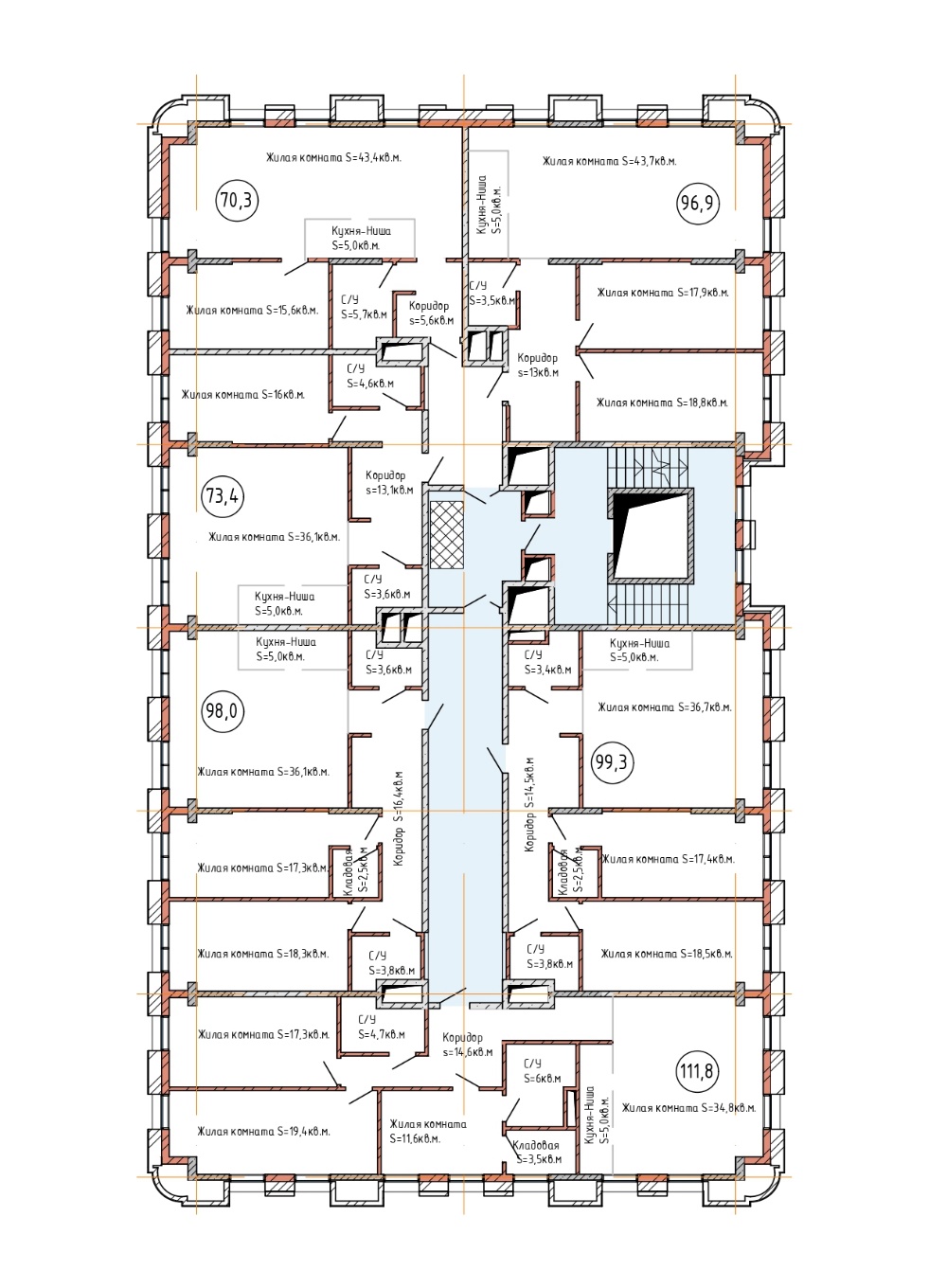 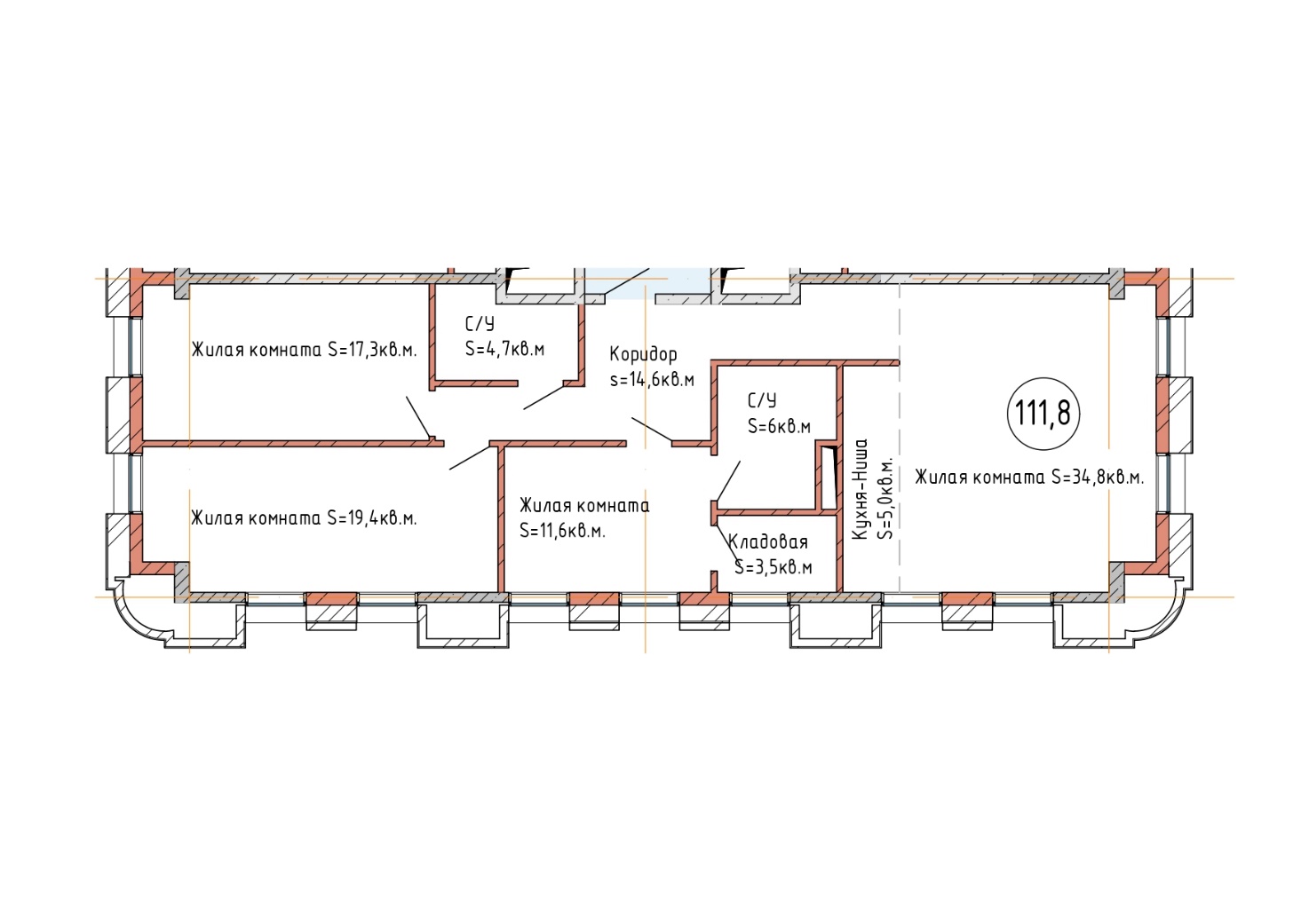 ПОДПИСИ СТОРОН:ПараметрЧисленная характеристикаЭтажОбщая приведённая площадь квартиры Общая площадь квартирыЖилая площадь квартирыКоличество комнатПлощадь комнатПлощадь жилой комнаты 1 (в том числе кухня-ниша)Площадь жилой комнаты 2Площадь жилой комнаты 3Площадь жилой комнаты 4Количество помещений вспомогательного назначения (коридор, санузел и т.п.)Коридор СанузелКладоваяПлощадь помещений вспомогательного назначения (коридор, санузел и т.п.)  Коридор КладоваяСанузел 1Санузел 2ПараметрХарактеристикиВидМногоквартирныйНазначениеЖилой дом со встроенно-пристроенными нежилыми помещениямиЭтажностьМногоэтажныйКоличество этажей14Общая площадь11838,0 кв.м.Материал наружных стенМонолитный железобетон/кирпичная кладка с утеплением минераловатными плитами, устройством системы навесного фасада Материал поэтажных перекрытийМонолитный железобетонКласс энергоэффективности	А++Класс сейсмостойкостиC6Верхний технический этаж	Кровельная техническая надстройкаЗастройщик:Общество с ограниченной ответственностью Специализированный застройщик «КриптоСтрой»Юридический адрес организации: РФ, 445350, Самарская обл., г. Тольятти, ул. ул. Спортивная д. 1а помещ. 1055ИНН: 6345030568КПП: 632001001Телефон: 8 (917) 115-10-91E-mail: cs_developmentoffice@mail.ruРасчетный счет: 40702810154400030042Корреспондентский счет: 30101810200000000607БИК: 043601607Наименование банка: ПОВОЛЖСКИЙ БАНК ПАО СБЕРБАНКг. Тольятти, Автозаводской р-н, ул. Юбилейная, дом 5_______________Вотяков Д.Ю.УЧАСТНИК ДОЛЕВОГО СТРОИТЕЛЬСТВА:№п/пНаименование помещений и устанавливаемого оборудованияСоответствие вида отделкинижеприведенным характеристикамIПотолки:Потолки:Жилые комнаты, коридоры, санузлы, кухни, кладовыеБез отделкиIIПолы:Полы:Жилые комнаты, коридоры, санузлы, кухни, кладовыеПоверхность соответствует типу отделки «стяжка из цементно-песчаного раствора»IIIСтены:Стены:Жилые комнаты, коридоры, санузлы, кухни, кладовыеПоверхность соответствует типу отделки «штукатурка простая»IVОборудованиеОборудование1Ванны, умывальники в санузлах, умывальники на кухнях, унитазы, мойки в кухнях, электроплиты Не устанавливаются2Приборы отопленияУстанавливаются3Сантехническая разводкаНе выполняется4ПолотенцесушителиНе устанавливаютсяVОстекление:Остекление:1Окна Рамы с двухкамерным стеклопакетом.2Лоджии, балконы (при наличии в проекте)Одинарное остекление (при наличии в проекте)VIДвери:Двери:1Входные двери квартирУстанавливаются (дверь металлическая  ГОСТ №31173-2016)2Внутриквартирные двери Не устанавливаются.VIIЭлектрооборудование:Электрооборудование:Электрическая разводка  Выполняется.VIIIПриборы учета:Приборы учета:1Приборы учета электроэнергии, холодной и горячей  водыУстанавливаются2Приборы учета тепловой энергииУстанавливается IXДомофоны:Домофоны:1ДомофоныУстанавливаются на входных дверях подъездов с выводом на переговорное устройство в каждой квартиреУчастник долевого строительства:Застройщик_______________________/                             _________________/ Вотяков Д.Ю./Участник долевого строительства:Застройщик_______________________/                            _________________/ Вотяков Д.Ю./